	Taiwan-America Student Conference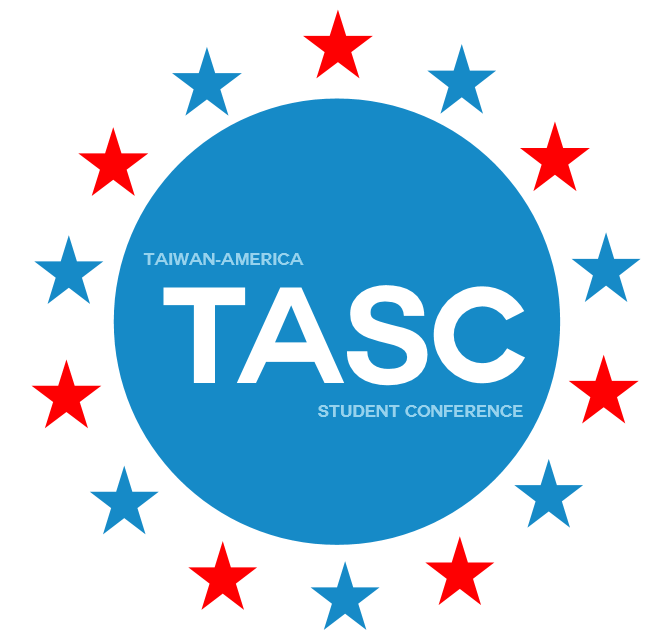 Cancellation and Refund PolicyDelegates who decide to cancel after the confirmation deposit must provide an official notification listing the reasons for cancellation in an email sent to:tasc01.pliao@gmail.comThe Delegate is responsible for the notification. The Delegate and/or any institution paying on the behalf of the Delegate are responsible for the all the program fees until the official notification is received by TASC directly from the Delegate. It is the Delegate’s responsibility to notify any institution paying the fee on his/her behalf for the cancellation.TASC guarantees space in the program for the participant upon the payment of the non- refundable Confirmation Deposit. Cancellation after the Confirmation Deposit is effective from the date the official notification is received by TASC. The Delegate will continue to accumulate non-recoverable costs based on the chart below until official notification is received: I understand the Cancelation and Refund Policy and accept its conditions. Printed Name: ____________________________________________________________________Signature: _______________________________________________________________________*** Individuals under 18 years of age must have parent or guardian sign this form. *** Printed Guardian’s Name: __________________________________________________________ Signature: _______________________________________________________________________Cancellation PeriodPenalty45 days or more before the start of programDeposit30-45 days before the start of program40% of program fee (including deposit)21-30 days before the start of program60% of program fee (including deposit)7-21 days before the start of program75% of program fee (including deposit)7 days or less before start of programFull program fee (including deposit)